Projekt NA-MA POTI (Naravoslovno Matematična Pismenost, Opolnomočenje, Tehnologija in  Interaktivnost)Zavod RS za šolstvo je prijavitelj projekta in koordinator konzorcija partnerjev na javnem razpisu »Razvoj in udejanjenje inovativnih učnih okolji in prožnih oblik učenja za dvig splošnih kompetenc« za SKLOP 2: »Naravoslovna in matematična  pismenost: spodbujanje kritičnega mišljenja in reševanja problemov.« Projekt sofinancira Evropski socialni sklad ter Ministerstvo za izobraževanje, znanost in šport.  VVZ Slovenj Gradec  je bil povabljen k sodelovanju v projektu kot eden izmed konzorcijskih partnerjev in bo v tem projektu sodeloval, kot razvojni VIZ (Vzgojno izobraževalni zavod). V projekt je vključen od 4. 11. 2016 do 30. 6. 2022.Razvojni VIZ sodeluje pri razvoju didaktičnih pristopov, pedagoških strategij in praks, podpornih okolji ter širi rezultate na druge VIZ in lahko sodeluje v različnih timih na ravni konzorcija.Namen projekta:razvoj, nadgradnja in implementacija didaktičnih pristopov in strategij ter podpornih učnih okolji za spodbujanje kritičnega mišljenja in reševanja problemov na področju naravoslovne (NP) in matematične pismenosti (MP) z vključeno finančno pismenostjo.Poudarek na premišljeni in inovativni uporabi informacijske komunikacijske tehnologije.Cilj NA-MA POTI:Razviti in preizkusiti pedagoške pristope in strategije, ki bodo tudi z vključevanjem novih tehnologij pripomogle k celostnemu in kontinuiranemu vertikalnemu razvoju naravoslovne, matematične in drugih pismenosti (finančne, digitalne, medijske,…) otrok, učencev in dijakov od vrtcev do osnovni in srednjih šol.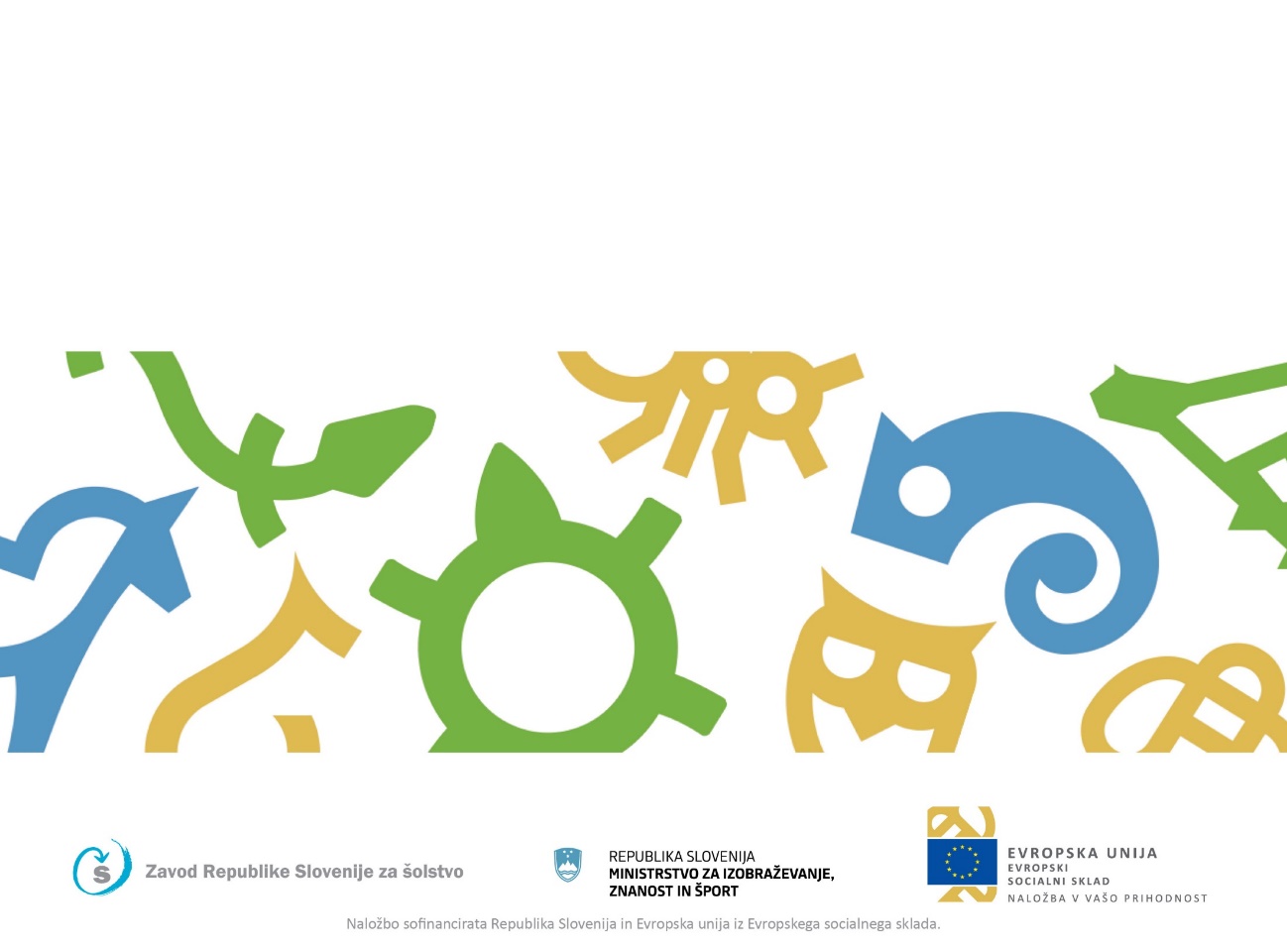 